Publicado en  el 15/04/2015 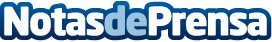 FEAPS pide que la contratación de servicios sociales siga un proceso diferente al de contratación públicaDatos de contacto:Nota de prensa publicada en: https://www.notasdeprensa.es/feaps-pide-que-la-contratacion-de-servicios_1 Categorias: Solidaridad y cooperación http://www.notasdeprensa.es